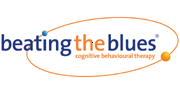 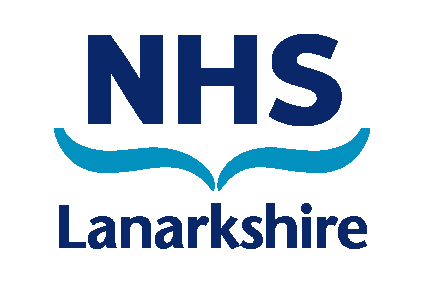 Beating the Blues Computerised CBT Patient ReferralPlease fill in the form below and send to:Diane ReillyBeating the Blues Co-ordinatorNHS LanarkshirePsychological Therapies ServiceWishaw General HospitalNetherton HouseNetherton Street, ML2 0DZPlease select one of the options below 	I would like to complete Beating the Blues at home and understand: 	I will need a PC/Laptop/Tablet with a broadband connection, speakers/earphones 	and a printer ( contact administrator if you wish to use a tablet or if you are 	unable to access a printer as copies of printouts can be supplied).                    I would like to complete Beating the Blues at one of the community sites.Patient Details Name:	Date of Birth:Address:						        Post Code:Email:Phone Number:	Mobile Number:Preferred method of contact:        Email  	Phone/Text 	Letter (please place X next to each of the options below)Are you participating in face to face CBT whilst you are completing Beating the Blues ?     Yes                 NoReferrer DetailsReferrer Name:       Address and Telephone No.: (or Practice Stamp)Alternatively contact us directly by email or phone:	  01698 366740                                                                            Lan.beatingtheblues@nhs.net